Melbourne School of Psychological Sciences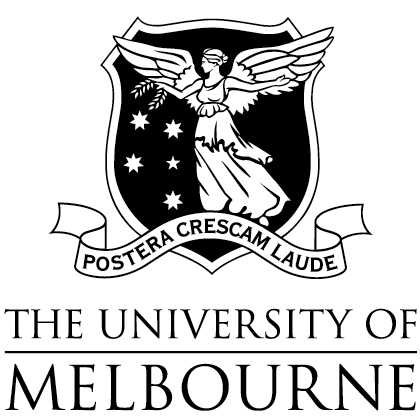 Consent form for persons participating in a research projectPROJECT TITLE:  XXXXXName of Participant:Name of Responsible Researcher: Dr. XXX XXXName of Additional Researchers: Ms. XX XX (PhD student), Mr. XXX (Research Assistant) List everyone who may be involved in any way, e.g. testing a participant, just processing the data,  and state their role in brackets.1.	I consent to participate in this project. The purpose of this research is to investigate [insert one sentence description of project here]. 2. 	I understand that this project is for research purposes only and not for treatment.3.	In this project I will be required to do [List every activity they will be require to do. This can be summarized from the plain language statement]. The details of this have been explained in the Plain Language Statement which I have been given a copy to keep. 4. 	[optional/delete as appropriate] I understand that my interviews may be audio and/or video-taped. [Insert addition requirements here such as eye tracking, heart rate monitoring etc].5.	I understand that there are risks involved in participating in this research project. Specifically, XXXX. These risks have been minimized by XXXX.6.	My participation is voluntary and that I am free to withdraw from the project at any time without explanation or prejudice and to withdraw any unprocessed data I have provided. Withdrawing from the project will not affect my relationship with the Melbourne School of Psychological Sciences. Specifically, it will not affect any ongoing assessment/grades or treatment that I would otherwise be eligible for.7.	I have been informed that the data from this research will be stored at the University of Melbourne and will be destroyed after XXX years.8.	I have been informed that the confidentiality of the information I provide will be safeguarded subject to any legal requirements; my data will be password protected and accessible only by the named researchers.9.	[optional/delete as appropriate] I understand that given the small number of participants involved in the study, it may not be possible to guarantee my anonymity.10.	[optional/delete as appropriate] I agree to have the findings of this study emailed to me. [This is mandatory for REP participants]11.	I understand that after I sign and return this consent form, it will be retained by the researcher.[optional – only needed if item 10 is included ] My email address is:                                                            Participant signature:	Date: